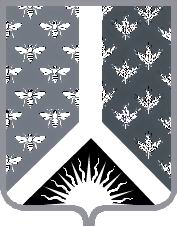 СОВЕТ НАРОДНЫХ ДЕПУТАТОВ НОВОКУЗНЕЦКОГО МУНИЦИПАЛЬНОГО РАЙОНАР Е Ш Е Н И Е от 19 августа 2016 года № 197-МНПАОб утверждении Соглашения о передаче администрацией Новокузнецкого муниципального района осуществления части своих полномочий администрации Сосновского сельского поселенияПринято Советом народных депутатовНовокузнецкого муниципального района18 августа 2016 года           1. Утвердить Соглашение о передаче администрацией Новокузнецкого муниципального района осуществления части своих полномочий администрации Сосновского сельского поселения, подписанное в городе Новокузнецке 28 июля 2016 года.	2. Признать утратившим силу решение Совета народных депутатов Новокузнецкого муниципального района от 17.02.2016 № 160-МНПА «Об утверждении Соглашения о передаче администрацией Новокузнецкого муниципального района осуществления части своих полномочий администрации Сосновского сельского поселения».	 3. Настоящее Решение вступает в силу после его официального опубликования, но не ранее дня вступления в силу решения Совета народных депутатов Новокузнецкого муниципального района о внесении соответствующих изменений в решение Совета народных депутатов Новокузнецкого муниципального района «О бюджете Новокузнецкого муниципального района на 2016 год».Председатель Совета народных депутатов Новокузнецкого муниципального района                                                                            Е. В. ЗеленскаяГлава Новокузнецкого муниципального района                                                                            Е. А. Манузин